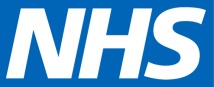 North Central LondonJoint Formulary CommitteeDear GPThe information in the shared care guideline has been developed in consultation with Primary Care and it has been agreed that it is suitable for shared care. Sharing of care assumes communication between the specialist, GP and patient. The intention to share care should be explained to the patient by the Consultant when treatment is initiated. It is important that patients are consulted about treatment and are in agreement with it.Contents1.	Introduction Target audience	22.	Shared Care criteria	23.	Shared care responsibilities	33.1.	Consultant and /or Specialist Nurse	33.2.	General Practitioner	33.3.	Patient responsibility	43.4.	Clinical Commissioning Group	44.	Indications	45.	Dose and Administration	46.	Adverse effects	57.	Cautions	68.	Clinical Monitoring	69.	Contraindications	610.	Drug Interactions	711.	References	712.	Contact Details	9Appendix 1: xxx transfer form: from [Trust] to GP practice	10Introduction and target audienceThis document should provide sufficient information to enable you to make an informed decision regarding the clinical and legal responsibility for prescribing this drug.Stiripentol is indicated for use in conjunction with clobazam and valproate as adjunctive therapy of refractory generalized tonic-clonic seizures in patients with severe myoclonic epilepsy in children, adolescents and adults (SMEI, Dravet's syndrome) whose seizures are not adequately controlled with clobazam and valproate as per NICE CG 137. It should only be used under specialist supervision.The efficacy and safety of the stiripentol/valproate/clobazam combination started at paediatric age has shown to be maintained long term through into  adulthood (Balestrini & Sisodiya, 2017; Chiron et al, 2018; Rosati et al, 2019). Such prolonged stiripentol therapy tends to positively impact the late prognosis of epilepsy, especially when initiated before adolescence.Patients that started treatment with stiripentol during childhood at specialist paediatric services are normally transferred to the adult services at 18 years old. This shared care guideline supports prescribing  for continued use in adults (≥18 years of age) whose seizures have previously been well controlled with stiripentol as children. This shared care guideline also supports the off-label initiation of stiripentol in adults with treatment refractory seizures due to Dravet syndrome (as per NCL JFC approval – see minutes from the June 2021 meeting).Once the child has transitioned to the adult services and achieved a stable, optimal dose, a shared care arrangement with you will be requested.  It will clarify responsibilities between the specialist and general practitioner (GP) for managing the prescribing of Stiripentol such as:Who will prescribe;Who will monitor;Any tests required (e.g. blood tests), the exact names/nature of the tests, why they are needed, the frequency of testing, the location in which these will be carried out and action to be taken for any abnormal results Which clinician will be responsible for receipt and review of the results;Who will communicate any necessary changes in dose to the patient and the GP;GPs are asked to participate in this shared care arrangement. If the GP is not confident to undertake these roles, the total clinical responsibility for the patient for the epilepsy remains with the specialist. However, the GP is encouraged to contact the consultant to discuss their concerns and consider if further support can be provided to enable shared care. Sharing of care assumes communication between the specialist, GP and patient. The intention to share care should be explained to the patient by the Consultant / specialist nurse when treatment is initiated. It is important that patients are consulted about treatment and are in agreement with it.Shared Care criteriaPatients initiated on stiripentol by a specialist paediatric centre during childhood who have transitioned into the adult services and are stabilised on treatment, or have been initiated stiripentol in adulthood. Patients should be monitored appropriately at baseline and after initiation of treatment with no problems identified during this period at point of transition to adult services. Stiripentol should be prescribed in conjunction with clobazam and valproate.Shared care responsibilitiesConsultant and /or Specialist NurseEnsure the patient fulfils the criteria for treatment as per NICE guidanceBefore initiating treatment, perform baseline FBC, U&E’s, LFT’s tests Discuss the benefits and side effects of stiripentol treatment with the patient.  Provide the patient with a Patient Information Leaflet (PIL), explain it and ensure that the patient understands the reason for the treatment, and dosing regimen.Send a letter to the GP along with shared care criteria and transfer form, requesting whether they are willing to participate in shared care. The consultant should ensure that contact details are included within the request to enable the GP to contact them for further support or advice if needed. Indication, dose and frequency to be decided by the hospital team.  Adjust the doses of other AEDs as appropriate.Initiate and stabilise treatment with stiripentol and continue to prescribe until the GP formally agrees to share care.  Patients will be seen in clinic prior to consideration of shared care.Discuss the shared care arrangement with the patientProvide results of baseline tests and recommend frequency of monitoring to GP. The consultant must also explain what the recommended tests are, why they are needed and the location in which these tests will be carried outSend a letter to the GP after each clinic attendance ensuring current dose, weight, most recent blood results and frequency of monitoring are statedInform GP of blood test results, actions to take in case of abnormal results, and advise the GP on when to adjust the dose, stop treatment, or consult with specialistPeriodically review the patient’s condition and communicate promptly with the GP when treatment is changed.  Counsel the patient on any dose changes that are made during clinic appointmentsEvaluate adverse effects reported by GP or patientReport adverse events to the MHRA (via yellow card scheme) and GPInform GP of patients who do not attend clinic appointmentsEnsure that clear backup arrangements exist for GPs to obtain advice and support. Consultant and clinical nurse contacts must be included in the Shared Care Guideline.General PractitionerComplete transfer form and send back to hospital confirming acceptance/ rejection of shared care for patient.  If GP unable to agree to shared care, inform the Hospital team stating reasons within 14 days of receipt of request.  If no response is received with 14 days, the Consultant will assume the GP has accepted shared care.Monitor patient’s overall health and well-beingPrescribe the drug treatment as described (but not to alter the dose unless advised to do so by the specialist). The term “as directed” SHOULD NOT be usedEnsure that the patient understands the dosingEnsure the patient understands that he/she must report the warning symptoms as listed under “adverse effects”Ensure compatibility with concomitant medicationMonitor results at recommended frequencies as described under “clinical monitoring” or as directed by the specialist and inform the Consultant if abnormalAdjust the dose as advised by the specialist (where applicable) and counsel patient on any dose changesReport any adverse events and non-compliance to the hospital specialist, where appropriateStop treatment on advice of specialist or immediately if urgent need arisesHelp in monitoring the progression of disease and inform the hospital team of any changes to medicationReport adverse events to the specialist and MHRA via the yellow card scheme.All requests for repeat prescriptions should be reviewed individually prior to issuingPatient responsibilityAttend all hospital and GP appointments.Take stiripentol at the prescribed dose and frequency.Report to the specialist or GP if he/she does not have a clear understanding of the treatment.Inform specialist or GP of any other medication being taken, including over-the-counter products.Report any adverse effects or warning symptoms to GP or specialist.Inform hospital and GP of any changes in address or telephone numbers.Share any concerns in relation to treatment with Stiripentol with Consultant neurologist.Have regular monitoring blood tests undertaken according to an agreed programme.Report any changes in disease symptoms to the Consultant neurologist or GP.Clinical Commissioning GroupTo provide feedback to Trusts from the standard letter, via the NCL shared care group.To support GPs to make the decision whether or not to accept clinical responsibility for prescribing. To support Trusts in the resolving issues that may arise as a result of shared care. IndicationsStiripentol is indicated for use in conjunction with clobazam and valproate as adjunctive therapy of refractory generalized tonic-clonic seizures in patients with severe myoclonic epilepsy in children, adolescents and adults (SMEI, Dravet's syndrome) whose seizures are not adequately controlled with clobazam and valproate as per NICE CG 137. It should only be used under specialist supervision.Stiripentol is licensed for the use in infancy, however the Summary of Product Characteristics (SPC)  does suggest that treatment can be continued for as long as efficacy is observed. In NCL, stiripentol is also used off-label for the initiation in adults with treatment refractory seizures due to Dravet syndrome (as per NCL JFC approval – see minutes from the June 2021 meeting). Usually, the first six months of treatment is offered from the specialist, and only continued in primary care if effective and safe.Dose and AdministrationStiripentol is initiated with an increasing dosing schedule to reach a dose of 50mg/kg/day which is administered in 2-3 divided doses and is given in conjunction with clobazam and valproate. Doses must always be taken with food to avoid the degradation of stiripentol in an acidic environment. Stiripentol should not be taken with milk or dairy products, carbonated drinks, fruit juice or food and drinks that contain caffeine or theophylline. The sachet formulation has a slightly higher Cmax than the capsules, thus the formulations are not bioequivalent. Clinical supervision by GP with support/advice from consultant and/or specialist nurse is recommended if switching between formulations, in case of problems with tolerability.Preparations available (BNF, October 2020)Stiripentol is available as 250mg and 500mg capsules or sachets under the brand name Diacomit®. Bioavailability differs between the sachet and capsule preparations and therefore clinical supervision by GP with support/advice from consultant and/or specialist nurse is recommended if switching between formulations.BNF list prices (correct to October 2020)Diacomit® 250mg (60 pink capsules pack):  £284.00Diacomit® 500mg (60 white capsules pack):  £493.00Diacomit® 250mg (60 sachets pack):  £284.00Diacomit® 500mg (60 sachets pack):  £493.00Adverse effectsIf referred back to the specialist, the specialist will consider withdrawal/ dose adjustment/interactions with clobazam or valproate In case of an allergic reaction, stiripentol should be immediately discontinued and the consultant and/or specialist nurse should be informed.For a full list of adverse effects, refer to the Summary of Product Characteristics (https://www.medicines.org.uk/emc/product/10300/smpc).Serious suspected reactions (even if well recognised or causal link uncertain) should be reported to the Commission on Human Medicines (CHM) via http://yellowcard.mhra.gov.ukCautionsNeutropenia may be associated with the use of stiripentol, valproate and clobazam. Blood counts should be assessed prior to starting treatment with stiripentol. Unless otherwise clinically indicated, blood counts should be checked every 6 months;Stiripentol is not recommended for use in patients with impaired hepatic and/or renal function.For a full list of cautions, refer to the Summary of Product Characteristics (https://www.medicines.org.uk/emc/product/10300/smpc).Clinical MonitoringThe specialist may conduct additional investigations as required e.g. EEG if changes in seizure pattern or increased drowsiness, levels of all concomitant antiepileptic drugs if side effects, etc.  The results will be sent to the GP.ContraindicationsHypersensitivity to Stiripentol or to any of the Diacomit® excipients;A past history of psychoses in the form of episodes of delirium;Patients with liver and/or renal impairment;Stiripentol (Diacomit®) sachets contain aspartame and therefore should be avoided in patients with phenylketonuria;Stiripentol (Diacomit®) sachets contain glucose and should be avoided in patients with glucose-galactose malabsorption;Stiripentol (Diacomit®) sachets contain sorbitol and should be avoided in patients with hereditary fructose intolerance.For a full list of contraindications, refer to the Summary of Product Characteristics.Drug InteractionsFor a full list of drug interactions, refer to the Summary of Product CharacteristicsReferencesEpilepsies: diagnosis and management, NICE Clinical Guidance 137, http://www.nice.org.uk/guidance/cg137 last updated 11 February 2020BNF Stiripentol, https://bnf.nice.org.uk/drug/stiripentol.html last accessed on 05/05/20Spc Diacomit® 500mg hard capsules, Alan Pharmaceuticals, https://www.medicines.org.uk/emc/product/10305/smpc last updated on 31/05/2019Spc Diacomit® 250mg hard capsules, Alan Pharmaceuticals, https://www.medicines.org.uk/emc/product/10300/smpc last updated on 31/05/2019Spc Diacomit® 500mg sachets, Alan Pharmaceuticals, https://www.medicines.org.uk/emc/product/10308/smpc last updated on 31/05/2019Spc Diacomit® 250mg sachets, Alan Pharmaceuticals, https://www.medicines.org.uk/emc/product/10304/smpc last updated on 31/05/2019Balestrini S et al 2016. Audit of use of stiripentol in adults with Dravet syndrome. Acta Neurol Scand. 2017 Jan;135(1):73-79 https://www.ncbi.nlm.nih.gov/pmc/articles/PMC5157719 last accessed on 05/05/20Chiron C, Helias M, Kaminska A, Laroche C4, de Toffol B5, Dulac Oet al. Do children with Dravet syndrome continue to benefit from stiripentol for long through adulthood? Epilepsia. 2018;59:1705-1717https://www.ncbi.nlm.nih.gov/pubmed/30132836  last accessed 05/05/20Stiripentol use in adults with Dravet Syndrome, https://cdn.ymaws.com/www.theabn.org/resource/collection/0F3D17B6-B02E-4B65-B0EA-4AF6F605EF42/Stiripentol_MHRA_5Mar19_Final_SMS.pdf; last accessed 1/5/2020https://www.scottishmedicines.org.uk/SMC_Advice/Advice/524_08_stiripentol__DIACOMIT_/stiripentol_Diacomit; last accessed 1/5/2020Chiron C, Marchand MC, Tran A, Rey E, d'Athis P, Vincent J, et al. Stiripentol in severe myoclonic epilepsy in infancy: a randomised placebo‐controlled syndrome‐dedicated trial. STICLO study group. Lancet. 2000;356:1638–1642Strzelczyk A, Schubert‐Bast S, Reese JP, Rosenow F, Stephani U, Boor R. Evaluation of health‐care utilization in patients with Dravet syndrome and on adjunctive treatment with stiripentol and clobazam. Epilepsy Behav. 2014;34:86–91Inoue Y, Ohtsuka Y, Oguni H, Tohyama J, Baba H, Fukushima K, et al. Stiripentol open study in Japanese patients with Dravet syndrome. Epilepsia 2009;50:2362–2368. Inoue Y, Ohtsuka Y, STP‐1 Study Group .Effectiveness of add‐on stiripentol to clobazam and valproate in Japanese patients with Dravet syndrome: additional supportive evidence. Epilepsy Res. 2014;108:725–731.Inoue Y, Ohtsuka Y, STP‐1 Study Group. Long‐term safety and efficacy of stiripentol for the treatment of Dravet syndrome: a multicenter, open‐label study in Japan. Epilepsy Res. 2015;113:90–97.Wirrell EC, Laux L, Franz DN, Sullivan J, Saneto RP, Morse RP, et al. Stiripentol in Dravet syndrome: results of a retrospective U.S. study. Epilepsia 2013;54:1595–1604.Myers KA, Lightfoot P, Patil SG, Cross JH, Scheffer IE. Stiripentol efficacy and safety in Dravet syndrome: a 12-year observational study. Dev Med Child Neurol. 2018;60:574–578.Rosati A, Boncristiano A, Doccini V, et al. Long-term efficacy of add-on stiripentol treatment in children, adolescents, and young adults with refractory epilepsies: A single center prospective observational study. Epilepsia. 2019;60(11):2255-2262.Contact DetailsHospitalDocument controlAppendix 1: xxx transfer form: from [Trust] to GP practiceSection C: Shared Care Agreement (Trust specific information)This section (and reference to it: Consultant Shared Care Responsibilities point 3) can be removed if all Trusts and CCGs have the same contractual arrangements. Contractual detailsShared Care GuidelineUse of stiripentol in adults with Dravet syndromeAdverse effectFrequencySuggested management by GPLoss of appetite, weight loss, anorexiaVery CommonIf weight loss unexplained or severe (>5% compared to baseline) refer to the specialist for adviceAtaxia, drowsiness, hypotonia, dystoniaVery CommonIf severe or unexplained symptoms refer back to the specialist for adviceNeutropeniaCommonIf moderate to severe neutropenia refer back to the specialist for advice (see monitoring section below)Nausea and vomitingCommonIf other reasons excluded and thought to be an allergy, stop immediately and refer back to the specialist for adviceBehavioural disorders, sleep disorders, aggressiveness, irritabilityCommonIf severe or unexplained behavioural disorders, refer back to the specialist for adviceHyperkinesiaCommonIf severe or unexplained hyperkinesia, refer back to the specialist for adviceDiplopiaUncommonIf severe or unexplained diplopia, refer back to the specialist for advicePhotosensitivity, rash, cutaneous allergy and urticariaUncommonIf other reasons excluded and thought to be an allergy, stop immediately and refer back to the specialist for adviceAbnormal liver function testsRareIf LFTs >5 times the upper limit of normal, refer back to the specialist for advice (see monitoring section below)ThrombocytopaeniaRareIf moderate to severe thrombocytopaenia, refer back to the specialist for advice (see monitoring section below)Blood testFrequencyAction if out of rangeFull blood countSix-monthlyIf moderate to severe neutropenia is observed (<1.0 x 109/L), refer back to the specialist for adviceLiver function testSix-monthlyIf abnormal LFTs are observed (i.e. ALT/AST >5 times the upper limit of normal), refer back to the specialist for adviceUrea and electrolytesSix-monthlyIf deterioration in renal function is observed, refer back to the specialist for adviceInteractantInformationFood and drinks containing milk, dairy products, carbonated drinks, fruit juices, caffeine or theophyllineAvoid taking at the same time as stiripentolImmunosuppressants (tacrolimus, ciclosporin, sirolimus)Stiripentol raises blood levels of immunosuppressants - to be avoided unless strictly necessaryStatinsIncreased risk of dose-dependent adverse reactions e.g. rhabdomyolysis - to be avoided unless strictly necessaryRye ergot alkaloids (ergotamine, dihydroergotamine)Ergotism with possibility of necrosis of the extremities by inhibition of hepatic elimination of rye ergot - to be avoided unless strictly necessaryCisapride, halofantrine, pimozide, quinidine, bepridil Increased risk of cardiac arrhythmias and torsades de pointes/wave burst arrhythmia in particular-to be avoided unless strictly necessaryMidazolamIncreased plasma benzodiazepine levels which can lead to excessive sedation – combination with stiripentol requires precautionChlopromazineEnhances the central depressant effect of chlorpromazine - combination with stiripentol requires precautionTheophylline, caffeineIncreased levels of theophylline and caffeine - combination with stiripentol requires precautionPhenobarbital, primidone, phenytoin, carbamazepine, clobazam, valproate, diazepam, ethosuximide and tiagabineStiripentol is an inhibitor of cytochrome P450 thus increase plasma levels of these drugs with potential risk of overdose - Doses of these drugs must be reduced. Monitor plasma levels of antiepileptic drugs where this is possible, when combined with stiripentol.Drugs metabolised by CYP2D6 e.g. betablockers, antidepressants (fluoxetine, paroxetine, sertraline, imipramine, clomipramine), antipsychotics (haloperidol), analgesics (codeine, dextromethorphan, tramadol)May require a dose adjustment Hospital switchboard:020 3448 1901Consultant: NameSimona Balestrini / Sanjay Sisodiya01494 601300NHNN Pharmacy020 3448 3140DateVersionAmendments21/04/20211.0New document23/12/20222.0Updated to include initiation in adult patients – as per NCL JFC June 2021 minutesGroups / Individuals who have overseen the development of this guidance:Dr S BalestriniDr S SisodiyaMs A FariahMs N PatelNCL CCG – Barnet borough MMTGroups which were consulted and have given approval:NCL Shared Care GroupNCL CCGNCL Provider TrustsFile name:Shared Care Guideline: Use of stiripentol in adults with Dravet syndromeVersion number:2.0Available on:www.ncl-mon.nhs.uk Disseminated to:Formulary Pharmacists and CommissionersEquality impact assessment:Nil identifiedNCL Shared Care Group Approval date:23/12/2022Review date:23/12/2025Section A: to be completed by secondary care Send  to practiceThis document is to request the shared care pathway of your patient and comprises an agreement between the GP and named consultant.  The patient will continue to be seen by the named consultant as regular follow up.Section A: to be completed by secondary care Send  to practiceThis document is to request the shared care pathway of your patient and comprises an agreement between the GP and named consultant.  The patient will continue to be seen by the named consultant as regular follow up.Section A: to be completed by secondary care Send  to practiceThis document is to request the shared care pathway of your patient and comprises an agreement between the GP and named consultant.  The patient will continue to be seen by the named consultant as regular follow up.Section A: to be completed by secondary care Send  to practiceThis document is to request the shared care pathway of your patient and comprises an agreement between the GP and named consultant.  The patient will continue to be seen by the named consultant as regular follow up.Section A: to be completed by secondary care Send  to practiceThis document is to request the shared care pathway of your patient and comprises an agreement between the GP and named consultant.  The patient will continue to be seen by the named consultant as regular follow up.Section A: to be completed by secondary care Send  to practiceThis document is to request the shared care pathway of your patient and comprises an agreement between the GP and named consultant.  The patient will continue to be seen by the named consultant as regular follow up.Section A: to be completed by secondary care Send  to practiceThis document is to request the shared care pathway of your patient and comprises an agreement between the GP and named consultant.  The patient will continue to be seen by the named consultant as regular follow up.Section A: to be completed by secondary care Send  to practiceThis document is to request the shared care pathway of your patient and comprises an agreement between the GP and named consultant.  The patient will continue to be seen by the named consultant as regular follow up.Section A: to be completed by secondary care Send  to practiceThis document is to request the shared care pathway of your patient and comprises an agreement between the GP and named consultant.  The patient will continue to be seen by the named consultant as regular follow up.Section A: to be completed by secondary care Send  to practiceThis document is to request the shared care pathway of your patient and comprises an agreement between the GP and named consultant.  The patient will continue to be seen by the named consultant as regular follow up.Fix address label here (ensure NHS no. on)Fix address label here (ensure NHS no. on)Fix address label here (ensure NHS no. on)Fix address label here (ensure NHS no. on)Fix address label here (ensure NHS no. on)Clinic stamp or give details belowClinic stamp or give details belowClinic stamp or give details belowClinic stamp or give details belowFix address label here (ensure NHS no. on)Fix address label here (ensure NHS no. on)Fix address label here (ensure NHS no. on)Fix address label here (ensure NHS no. on)Fix address label here (ensure NHS no. on)Clinic stamp or give details belowClinic stamp or give details belowClinic stamp or give details belowClinic stamp or give details belowFix address label here (ensure NHS no. on)Fix address label here (ensure NHS no. on)Fix address label here (ensure NHS no. on)Fix address label here (ensure NHS no. on)Fix address label here (ensure NHS no. on)Clinic stamp or give details belowClinic stamp or give details belowClinic stamp or give details belowClinic stamp or give details below DepartmentClinic phone Consultant  EmailIndication for prescriptionDrug prescribedDate                                     Drug startedDate                                     Drug started              Current dose              Current dose              Current dose              Current doseRelevant conditions Monitoring variationsDate next blood test       Next disease review due in       Next disease review due in       Next disease review due in       Next disease review due in       Next disease review due in months’ time.Section B: [Accept Shared Care] to be completed by practice Send back FAO referring consultant aboveThe above patient has been accepted into our monitoring service.Section B: [Accept Shared Care] to be completed by practice Send back FAO referring consultant aboveThe above patient has been accepted into our monitoring service.Section B: [Accept Shared Care] to be completed by practice Send back FAO referring consultant aboveThe above patient has been accepted into our monitoring service.Section B: [Accept Shared Care] to be completed by practice Send back FAO referring consultant aboveThe above patient has been accepted into our monitoring service.Section B: [Accept Shared Care] to be completed by practice Send back FAO referring consultant aboveThe above patient has been accepted into our monitoring service.Practice date for next blood testPractice date for next blood testPractice stamp Practice stamp Signed /DesignationPractice stamp Date Date Date Practice stamp Section B: [Reject Shared Care] to be completed by practice Send back FAO referring consultant      aboveThe above patient has not been accepted into our monitoring service.Section B: [Reject Shared Care] to be completed by practice Send back FAO referring consultant      aboveThe above patient has not been accepted into our monitoring service.Section B: [Reject Shared Care] to be completed by practice Send back FAO referring consultant      aboveThe above patient has not been accepted into our monitoring service.Section B: [Reject Shared Care] to be completed by practice Send back FAO referring consultant      aboveThe above patient has not been accepted into our monitoring service.Section B: [Reject Shared Care] to be completed by practice Send back FAO referring consultant      aboveThe above patient has not been accepted into our monitoring service.ReasonReasonPractice stamp Practice stamp Signed /DesignationPractice stamp Date Date Date Practice stamp Contact detailsContact detailsClinic / service Address EmailTelephoneCCG 1No. weeks Trust to prescribe Treatment reviews to be conducted by trust (frequency)CCG 2No. weeks Trust to prescribe Treatment reviews to be conducted by trust (frequency)CCG 3No. weeks Trust to prescribe Treatment reviews to be conducted by trust (frequency)